1) Si consideri il seguente schema relazionale, che tiene traccia dei viaggi offerti da tour operator mediante agenzie e negozi diretti:AGENZIA(Piva,CodiceAgenzia,Nome,Indirizzo,Città,DirettoreAgenzia,TourOperatorID)		alias AGNEGOZIDIRETTI(Piva,CodiceNegozio,Nome,Indirizzo,Città,Responsabile,DataApertura, TourOperatorID)		alias NDDIPENDENTI(CF,Cognome, Nome, email, cellulare,DataAssunzione,Tipo,RiferimentoPuntoVendita)		alias DITOUROPERATOR(Piva,RagioneSociale,Nome,Città)		alias TOVIAGGIO(Codice,Nome,TourOperatorID,Paese,Tipologia)		alias VITAPPAVIAGGIO(CodiceViaggio,Progressivo,Località,KM)		alias TAEDIZIONIVIAGGIO(CodiceViaggio,Datainizio, Durata, Costo, Anno, Accompagnatore)		alias EDPACCHETTO(CodicePacchetto,AnnoValidità,CostoPacchetto,TourOperatorID) 		alias PA
PACCHETTOVIAGGI(CodicePacchetto,CodiceViaggio,CostoViaggio)		alias PVVENDITE(Agenzia,Pacchetto,Cliente,perc_sconto)		alias VECLIENTI(CF,Cognome, Nome, email, cellulare, Città)		alias CLACCOMPAGNATORI(CF,Cognome,Nome,email,cellulare,IDProfessionale,DataRilascioPatenteProfessionale)		alias AC
ABBONAMENTI(CF,CodiceAbbonamento,CodiceAgenzia,DataInizio,DataFine,Sconto,TipologiaViaggioPreferita)	alias ABLe chiavi primarie sono in grassetto, le chiavi esterne che non sono parte di chiave primaria sono in corsivo.DirettoreAgenzia, Responsabile, sono chiavi esterne della relazione DIPENDENTI, Accompagnatore è chiave esterna di ACCOMPAGNATORI, TourOperatorID è chiave esterna della relazione TOUROPERATOR. CF in ABBONAMENTI è chiave esterna di CLIENTI e CodiceAgenzia in ABBONAMENTI è chiave esterna di AGENZIA. L’attributo RiferimentoPuntoVendita è definito sullo stesso dominio degli attributi CodiceAgenzia e CodiceNegozio. L’attributo Tipo in DIPENDENTI indica se la persona lavora in un’agenzia o in un negozio diretto. L’attributo Località è definito sullo stesso dominio di Città.Si scrivano espressioni di algebra relazionale che traducano le seguenti interrogazioni:a) Elencare per ogni cliente che fatto almeno due viaggi nel 2022, tutti i suoi dati, i nomi dei due viaggi e il relativo tour operator.b) Identificare il cliente che ha acquistato il primo viaggio in assoluto.c) Si considerino i tour operator che offrono viaggi solo in Egitto. Si elechino le agenzie che offrono tali viaggi.Sulle relazioni del punto 1) è data la seguente espressioneMostrarne il grafo e trasformarlo, se possibile, anticipando le restrizioni e le proiezioni. Giustificare i passaggi.Con riferimento alle cardinalità delle relazioni dello schema dell’esercizio 1), valutare la cardinalità della seguente espressione e scriverne l’equivalente testo in linguaggio naturale:Progettazione concettuale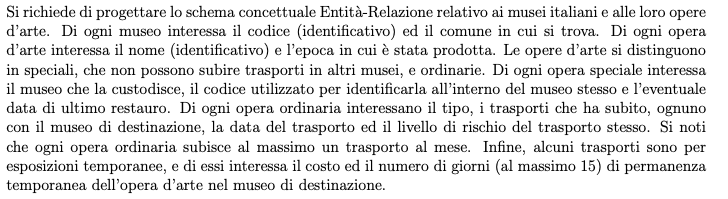 COGNOME	NOME	MATRICOLA	5) Quesiti (dare una sola risposta i quesiti a scelta multipla)Nella relazione R (schema e una possibile istanza nella figura), sono note le seguenti dipendenze funzionali:
df1: 	A→Cdf2:	D→AB
df3:	DEF→ABdf4:	F→Edf5:	D→C
df6:	FD→GSulla base delle dipendenze funzionali, creare un’istanza valida, inserendo e modificando, se necessario, valori (scegliere a piacere i domini).Elencare l’insieme minimo di dipendenze e la chiave(i) candidata(e)Sono date due Table T1(A, B, D) di 100 tuple e T2(D, E, A) di 200 tuple, nelle quali le chiavi primarie sono A per T1 e D per T2; esistono inoltre i vincoli di integrità referenziali di T1.D verso T2 e di T2.A verso T1. L’espressione
 	SELECT distinct T1.D 
 	FROM T1 join T2 on T1.D=T2.D
restituisce un numero di tuple NT tale cheSi considerino le table del punto c). Ipotizzando che esse siano lo schema logico associato ad uno schema ERA nel quale sono presenti due entità E1 (tradotta da T1) ed E2 (tradotta da T2), che cose si può dire di eventuali associazioni logiche  fra E1 ed E2 ?In un DBMS, le transazioni garantiscono ABCDEFGA1B2C1D1A2C1D1A1B1C2D10 <= NT <= 20.0000 <=NT <= 1000 <= NT <= 200Esitono due associazioni logiche, ma non si può stabilire se sono (1,N) o (1,1)Esitono due associazioni logiche, e si può dire solo che sono di tipo  (0,N) o (0,1) perché ci sono i vincoli di integrità referenzialiEsitono due associazioni logiche, che sono di tipo (1,N), perché ci sono i vincoli di integrità referenzialiL’eliminazione di duplicazioni nei datiLa coerenza della base dati rispetto ai vincoli sui datiLa coerenza della base dati rispetto alle operazioni di aggiornamento